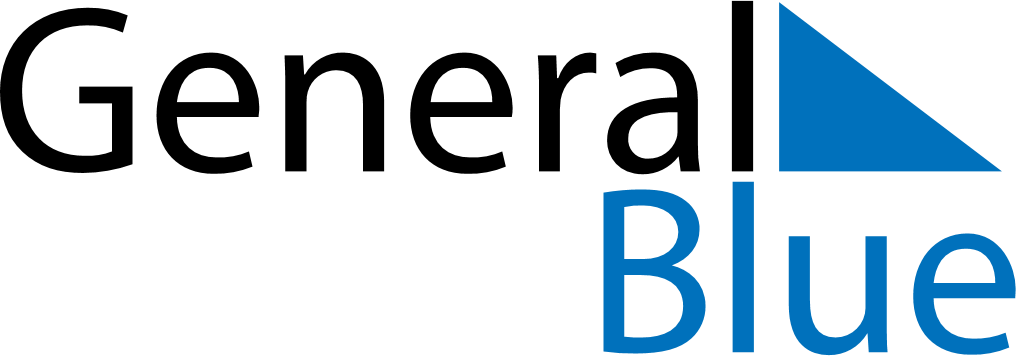 November 2025November 2025November 2025November 2025November 2025November 2025GuamGuamGuamGuamGuamGuamMondayTuesdayWednesdayThursdayFridaySaturdaySunday12All Souls’ Day345678910111213141516Veterans Day1718192021222324252627282930Thanksgiving DayDay after Thanksgiving DayNOTES